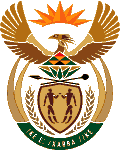 MINISTRY OF ENERGYREPUBLIC OF SOUTH AFRICAPRIVATE BAG x 96, PRETORIA, 0001, Tel (012) 406 7658PRIVATE BAG x 9111, CAPE TOWN, 8000 (021) 469 6412, Fax (021) 465 5980	Memorandum from the Parliamentary OfficeNational Assembly : 629Mr M M Dlamini (EFF) to ask the Minister of Energy:Who are the 10 highest:single shareholders; and debt providers in terms of (i) percentage and (ii) Rand value for each of the Independent Power Producer Bid Windows? NW753EReplyIn response to (a)(i) and (a)(ii), as at Financial Close the 10 highest shareholders in terms of percentage and Rand value for each of the Independent Power Producer Bid Windows are provided in the tables below:In response to b(i) and b(ii), as at Financial Close the 10 highest debt providers in terms of percentage and Rand value for each of the Independent Power Producer Bid Windows are provided in the tables below:As at Financial Close in 2012/13BID WINDOW1 10 Highest ShareholdersShareholder NameEquity Amount (ZAR)Equity Amount as a % of Total Equity for Bid WindowAbengoa    1 724 186 858 12.41%Globeleq    1 210 081 705 8.71%Industrial Development Corporation (IDC)       980 419 978 7.06%Old Mutual       784 701 741 5.65%Government Employee Pension Fund (GEPF)       764 647 675 5.50%Oakleaf Investment Holdings 83 (Pty) Ltd       640 295 147 4.61%Pele Green       539 291 875 3.88%African Infrastructure Investment Fund       534 755 267 3.85%Thebe Group       447 406 182 3.22%Newshelf 1152 (Pty) Ltd [Kaxu Community Trust]       390 625 415 2.81%Total Equity for Bid Window  13 893 807 469 As at Financial Close in 2013/14BID WINDOW2 10 Highest ShareholdersShareholder NameEquity Amount (ZAR)Equity Amount as a % of Total Equity for Bid WindowCennergi (Pty) Ltd    1 293 946 054 15.25%Government Employee Pension Fund (GEPF)       703 139 8118.29%Acciona Energy South Africa (Pty) Ltd       702 087 913 8.27%ACWA       601 200 000 7.09%Scatec       395 156 598 4.66%Innowind (Pty) Ltd       339 719 987 4.00%Royal Bafokeng Holdings       320 991 013 3.78%Globeleq       278 948 194 3.29%Nehawu Investment Holdings       278 948 194 3.29%GSEATSA (GDF SUEZ Energy Asia Turkey & Southern Africa B.V)       209 150 2712.47%Total Equity for Bid Window    8 484 640 803 As at Financial Close in 2014/15BID WINDOW3 10 Highest ShareholdersShareholder NameEquity Amount (ZAR)Equity Amount as a % of Total Equity for Bid WindowEnel    5 198 996 899 27.66%Lekela Power    1 449 624 347 7.71%Industrial Development Corporation (IDC)    1 094 745 135 5.82%Government Employee Pension Fund (GEPF)    1 031 902 826 5.49%Xina CSP South Africa (Pty) Ltd     1 020 159 759 5.43%Gibson Bay Wind Farm Community Trust SPV (RF) (Pty) Ltd)       914 580 498 4.87%Royal Bafokeng Holdings       765 341 182 4.07%Longyuan South Africa Renewables (Pty) Ltd        745 279 034 3.96%Grazigystix (Pty) Ltd       521 822 946 2.78%Pele Green       510 961 026 2.72%Total Equity for Bid Window  18 796 756 378 As at Financial Close in 2016/17BID WINDOW3.5 10 Highest ShareholdersShareholder NameEquity Amount (ZAR)Equity Amount as a % of Total Equity for Bid WindowENGIE Global Developments B.V. (EDV) (33161737)    1 738 966 649 28.93%Government Employee Pension Fund (GEPF)       954 920 103 15.89%ACWA       848 964 953 14.12%Subrotouch (SIOC Community Development Trust)       448 187 281 7.46%Lereko Metier REIPPP Fund Trust       412 332 298 6.86%CEF (SOC) Ltd       363 842 123 6.05%Investec Bank Limited       268 912 368 4.47%Solar Reserve       254 689 486 4.24%Pele Green       242 561 415 4.04%Kathu Local Community Trust         89 637 456 1.49%Total Equity for Bid Window    6 011 112 396 As at Financial Close in 2018/19BID WINDOW4 10 Highest ShareholdersShareholder NameEquity Amount (ZAR)Equity Amount as a % of Total Equity for Bid WindowEnel    2 083 686 489 16.58%Old Mutual    1 049 847 382 8.35%BTSA Netherland Cooperatie U.A. (Biotherm)    1 014 275 889 8.07%Pele Green       961 712 960 7.65%H1 Holding       912 439 031 7.26%Lekela Power       897 924 503 7.14%Brezza Africana (RF) (PTY) LTD       682 396 348 5.43%Scatec       634 065 319 5.04%Thebe Group       633 922 430 5.04%Elawan Energy S.L (Gestamp)       385 125 628 3.06%Total Equity for Bid Window  12 569 964 925 As at Financial Close in 2012/13BID WINDOW1 10 Highest Debt ProvidersLender NameDebt Amount (ZAR)Debt Amount as a % of Total Debt for Bid WindowStandard Bank    8 237 096 287 23.31%First Rand    7 895 318 954 22.34%DBSA    4 281 916 770 12.12%Nedbank    4 067 376 148 11.51%Industrial Development Corporation (IDC)    2 670 049 828 7.55%ABSA    2 571 099 743 7.27%Futuregrowth Asset Management (Pty) Ltd    1 575 182 997 4.46%International Finance Corporation (IFC)    1 536 352 143 4.35%European Investment Bank (EIB)       559 997 010 1.58%Old Mutual Specialised Finance (Pty) Ltd       429 666 347 1.22%Total Debt for Bid Window  35 342 134 277 As at Financial Close in 2013/14BID WINDOW2 10 Highest Debt ProvidersLender NameDebt Amount (ZAR)Debt Amount as a % of Total Debt for Bid WindowStandard Bank    5 432 949 856 21.83%Nedbank    5 039 054 480 20.25%First Rand    2 843 107 340 11.43%Investec    2 773 188 458 11.14%ABSA    2 519 159 962 10.12%OPIC    1 856 142 000 7.46%IDC    1 770 061 231 7.11%IFC    1 002 696 553 4.03%ACWA Power Africa Holding Proprietary Limited       593 851 725 2.39%Futuregrowth Asset Management (Pty) Ltd       580 136 986 2.33%Total Debt for Bid Window  24 882 921 841 As at Financial Close in 2014/15BID WINDOW3 10 Highest Debt ProvidersLender NameDebt Amount (ZAR)Debt Amount as a % of Total Debt for Bid WindowABSA    7 760 452 670 26.37%Nedbank    6 357 378 727 21.60%DBSA    4 010 761 713 13.63%IDC    3 961 310 502 13.46%First Rand    2 247 899 802 7.64%Standard Bank    1 828 866 461 6.21%AfDB    1 377 175 767 4.68%Public Investment Corporation (PIC)       599 997 500 2.04%Investec       527 905 939 1.79%IFC       455 418 678 1.55%Total Debt for Bid Window  29 427 167 759 As at Financial Close in 2016/17BID WINDOW3.5 10 Highest Debt ProvidersLender NameDebt Amount (ZAR)Debt Amount as a % of Total Debt for Bid WindowNedbank    3 151 216 167 21.35%First Rand    2 000 000 000 13.55%Investec    1 596 057 123 10.81%ABSA    1 593 984 531 10.80%DBSA    1 524 904 751 10.33%Standard Bank    1 500 000 000 10.16%KfW IPEX Bank       972 000 000 6.58%IFC       709 920 000 4.81%Credit Agricole       493 000 000 3.34%Natixis       493 000 000 3.34%Total Debt for Bid Window  14 760 963 517 As at Financial Close in 2018/19BID WINDOW4 10 Highest Debt ProvidersLender NameDebt Amount (ZAR)Debt Amount as a % of Total Debt for Bid WindowABSA  11 694 541 538 27.71%Nedbank  10 118 303 081 23.97%DBSA    3 903 391 534 9.25%Standard Bank    3 840 688 425 9.10%Old Mutual Specialised Finance (Pty) Ltd    3 681 073 341 8.72%First Rand    2 938 683 301 6.96%Vantage    2 561 333 993 6.07%Investec       713 611 516 1.69%Liberty Group Limited       600 000 000 1.42%Sanlam Capital Markets Ltd       600 000 000 1.42%Total Debt for Bid Window  42 209 452 546 